ВИСОКА ПОСЛОВНА ШКОЛА СТРУКОВНИХ СТУДИЈАНОВИ САД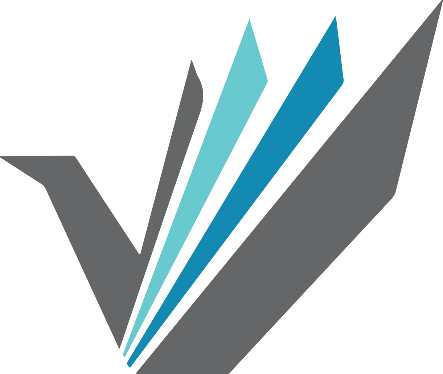 НАСЛОВ РАДА (Times New Roman, bold, 16 pt, макс. 15 речи)ЗАВРШНИ РАД (Times New Roman, 14 pt)Ментор:							Кандидат:Титула, Име и презиме					Име и презимеБрој индекса: Нови Сад, годинаВИСОКА ПОСЛОВНА ШКОЛАСТРУКОВНИХ СТУДИЈАНОВИ САДСТУДИЈСКИ ПРОГРАМ ОСНОВНИХ СТРУКОВНИХ СТУДИЈА:НАЗИВ СТУДИЈСКОГ ПРОГРАМАРАД ИЗ ПРЕДМЕТА: НАЗИВ ПРЕДМЕТАНАСЛОВ ЗАВРШНОГ РАДА (Times New Roman, bold, 14 pt)Ментор:								Кандидат:Титула, Име и презиме						Име и презимеБрој индекса: Нови Сад, година.Датум и време одбране рада: ______________________________Оцена рада: ____________________________________________МЕНТОР:Титула, Име и презиме ________________________________________ЧЛАНОВИ КОМИСИЈЕ:Титула, Име и презиме  ________________________________________Титула, Име и презиме  ________________________________________Назив завршног рада (Times New Roman, bold, 14 pt)Сажетак (Times New Roman, bold, 12 pt, Paragraph before 24 pt, after 12 pt)Текст сажетка треба да буде написан фонтом Times New Roman, 12 pt, размак између пасуса: Paragraph after 6 pt.У сажетку је потребно укратко описати рад, циљеве израде завршног рада, резултате спроведеног истраживања или анализе примера из праксе и литературе и закључке до којих се дошло.Title of the final paper (Times New Roman, bold, 14 pt)Abstract (Times New Roman, bold, 12 pt, Paragraph before 24 pt, after 12 pt)The text of the abstract should be written in Times New Roman font, 12 pt, paragraph spacing: Paragraph after 6 pt. In summary, it is necessary to briefly describe the work, the goals of the final paper, the results of the research or analysis of examples from practice and literature, and the reached conclusions.САДРЖАЈ (Times New Roman, bold, 14 pt, Alignment: Centered, Paragraph after 12 pt)УВОД (Times New Roman, bold, 14 pt, Paragraph, before and after 12 pt)Текст увода треба да буде написан фонтом Times New Roman, 12 pt, размак између пасуса: Paragraph after 6 pt, проред Single.У уводном делу завршног рада читаоца треба увести у тему, презентовати значај теме и разлог због кога је студент одабрао да обради баш ту тему. Наслов првог реда (Times New Roman, bold, 14 pt, Paragraph before and after 12 pt)Текст главног дела рада треба да буде написан фонтом Times New Roman, 12 pt, размак између пасуса: Paragraph after 6 pt, проред Single.Дужина завршног рада треба да буде најмање 15 страна, укључујући уводни део, главни део и закључак. У главном делу завршног рада студент обрађује тему рада. Тај део текста треба да буде структуриран кроз више логичних целина означених одговарајућим насловима и поднасловима.У тексту не треба наводити називе цитираних аутора у фуснотама, него на начин описан у делу Навођење коришћених извора; фусноте користити само за евентуална додатна текстуална објашњења одређених појмова.Поднаслов другог реда (Times New Roman, bold, 12 pt, Paragraph before 12 pt, after 6 pt)Текст главног дела рада треба да буде написан фонтом Times New Roman, 12 pt, размак између пасуса: Paragraph after 6 pt, проред Single.Означавање слика у завршном раду: наводи се број слике, а затим и назив слике.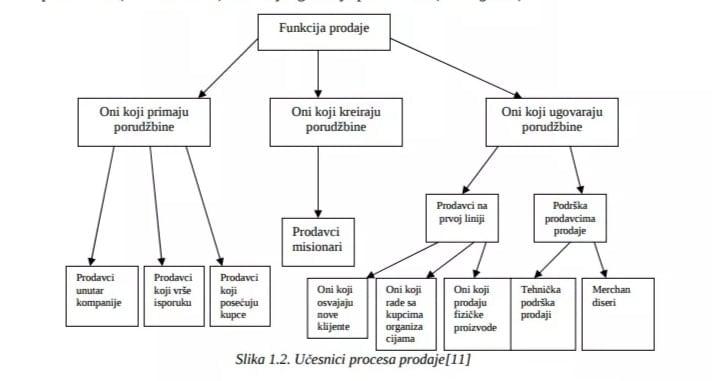 Слика 1. Назив слике (Paragraph before 6 pt)Извор: наводи се цео извор према Навођење коришћених извора (Times New Roman, 10 pt, Paragraph before 3 pt, after 6 pt) Означавање табела у раду: наводи се број табеле, а затим и назив табеле. Табела 1.  Назив табелеИзвор: наводи се цео извор према Навођење коришћених извора (Times New Roman, 10 pt, Paragraph before 3 pt, after 6 pt)Текст главног дела рада треба да буде написан фонтом Times New Roman, 12 pt, размак између пасуса: Paragraph after 6 pt, проред Single.Поднаслов трећег реда (Times New Roman, bold, 12 pt, Indentation left 0,63 cm, Hanging 1,27 cm, Paragraph before and after 6 pt)Текст главног дела рада треба да буде написан фонтом Times New Roman, 12 pt, размак између пасуса: Paragraph after 6 pt, проред Single.Поднаслов трећег реда (Times New Roman, bold, 12 pt, Indentation left 0,63 cm, Hanging 1,27 cm, Paragraph before and after 6 pt)Текст главног дела рада треба да буде написан фонтом Times New Roman, 12 pt, размак између пасуса: Paragraph after 6 pt, проред Single.Поднаслов трећег реда (Times New Roman, bold, 12 pt, Indentation left 0,63 cm, Hanging 1,27 cm, Paragraph before and after 6 pt)Текст главног дела рада треба да буде написан фонтом Times New Roman, 12 pt, размак између пасуса: Paragraph after 6 pt, проред Single.Поднаслов трећег реда (Times New Roman, bold, 12 pt, Indentation left 0,63 cm, Hanging 1,27 cm, Paragraph before and after 6 pt)Текст главног дела рада треба да буде написан фонтом Times New Roman, 12 pt, размак између пасуса: Paragraph after 6 pt, проред Single.Поднаслов другог реда (Times New Roman, bold, 12 pt, Paragraph before 12 pt, after 6 pt)Текст главног дела рада треба да буде написан фонтом Times New Roman, 12 pt, размак између пасуса: Paragraph after 6 pt, проред Single.Поднаслов трећег реда (Times New Roman, bold, 12 pt, Indentation left 0,63 cm, Hanging 1,27 cm, Paragraph before and after 6 pt)Текст главног дела рада треба да буде написан фонтом Times New Roman, 12 pt, размак између пасуса: Paragraph after 6 pt, проред Single.Поднаслов трећег реда (Times New Roman, bold, 12 pt, Indentation left 0,63 cm, Hanging 1,27 cm, Paragraph before and after 6 pt)Текст главног дела рада треба да буде написан фонтом Times New Roman, 12 pt, размак између пасуса: Paragraph after 6 pt, проред Single.Поднаслов трећег реда (Times New Roman, bold, 12 pt, Indentation left 0,63 cm, Hanging 1,27 cm, Paragraph before and after 6 pt)Текст главног дела рада треба да буде написан фонтом Times New Roman, 12 pt, размак између пасуса: Paragraph after 6 pt, проред Single.ЗАКЉУЧАК (Times New Roman, bold, 14 pt, Paragraph, before and after 12 pt)На крају рада налази се закључак у коме се понављају основна сазнања до којих је студент дошао кроз израду завршног рада.У завршном раду треба изнети своје мишљење о обрађеној теми и извршеној анализи без позивања на друге изворе.НАВОЂЕЊЕ КОРИШЋЕНИХ ИЗВОРА У ТЕКСТУ РАДА И У ПОПИСУ ЛИТЕРАТУРЕ На крају изношења целокупног текста рада, формирати списак коришћених референци у тексту. Референце поређати азбучним редом према презимену аутора, са потпуним подацима о библиографској јединици. Списак референци треба сортирати без нумерисања. Од кључне је важности да се цитати и позиви на референце у тексту и листа референци на крају рада у потпуности слажу.Кандидат је дужан да приликом израде рада користи најмање пет извора стручне литературе.Пример навођења рада објављеног у часопису:Гашевић, Д., Јовичић, Д. Томашевић, Д., & Врањеш, М. (2017). Примена факторске анализе у истраживању потрошачког етноцентризма. Школа бизниса, 2, 18-37.Ову референцу је у тексту потребно навести као: Према Гашевић, Јовичић, Томашевић и Врањеш (2017), истраживање понашања потрошача је веома значајна активност.илиКако Гашевић, Јовичић, Томашевић и Врањеш (2017) наводе, истраживање понашања потрошача је веома значајна активност.илиИстраживање понашања потрошача је веома значајна активност (Гашевић, Јовичић, Томашевић и Врањеш, 2017).Пример навођења уџбеника или књиге:Јоветић, С. (2015). Мерење перформанси предузећа. Крагујевац: Економски факултет.Ову референцу је у тексту потребно навести као:Према Јоветићу (2015), идентификовање и мерење перформанси предузећа је од изузетне важности.илиКако наводи Јоветић (2015), идентификовање и мерење перформанси предузећа је од изузетне важности.илиИдентификовање и мерење перформанси предузећа је од изузетне важности (Јоветић, 2015).Пример навођења интернет извора:Републички завод за статистику Србије. www.stat.gov.rs Народна банка Србије. www.nbs.rs Савет страних инвеститора. Бела књига 2020. www.fic.org.rs/wp-content/uploads/2020/11/Bela-knjiga-202.pdf Ову референцу је у тексту потребно навести као:Очекивања привредника су важна јер утичу на привредну активност (Бела књига 2020).илиПрема подацима Савета страних инвеститора изнетим у Белој књизи 2020, очекивања привредника су важна јер утичу на привредну активност.У наставку се даје пример пописа референци који се налази на крају рада.ЛИТЕРАТУРА (Times New Roman, 12 pt, Alignment: Centered, Paragraph before and after 6 pt)Вапа Танкосић, Ј. (2011). Економије европских интеграција. Нови Сад: Универзитет Привредна академија.Вујчић, Б. (2014). ЕУРО - Европска монетарна унија и Хрватска. Загреб: Економски институт.Гашевић, Д., Јовичић, Д. Томашевић, Д., & Врањеш, М. (2017). Примена факторске анализе у истраживању потрошачког етноцентризма. Школа бизниса, 2, 18-37.Ђурић, Д., Ристић, Ј., Ђурић, Д., & Вујанић, И. (2017). Извоз пољопривреднопрехрамбених производа у функцији економског раста Републике Србије. Економика пољопривреде, 3, 887-901.Ђуровић, Г. (2017). Европска унија и Црна Гора: процес приступања. Подгорица: Инфо центар Европске уније.Информациони центар Европске уније. (2015). 35 корака ка Европској унији. Београд: Информациони центар Европске уније.Јовановић, М. (2015). Европски парламент и избор председника комисије. Београд: Правни факултет.Јоветић, С. (2015). Мерење перформанси предузећа. Крагујевац: Економски факултет.Кнежевић-Предић, В., & Радивојевић, З. (2009). Како настаје и делује право Европске уније. Београд: Службени гласник.Народна банка Србије. www.nbs.rs Обрадовић, Ј., & Ђорђевић, М. (2020). Трансмисија монетарне политике на реална кретања у Србији – VAR анализа. Економске теме, 58(1), 53-73.Републички завод за статистику Србије. www.stat.gov.rs Симурдић, М., Теокаревић, Ј., Минић, Ј., & Ђукановић, Д. (2016). Западни Балкан између географије и геополитике. Београд: Фондација Фридрих Еберт.Станков, Б., & Вапа Танкосић, Ј. (2019). Basic requirements and FDI inflows in emerging and developing Europe: expoloring the connection. Београд: Институт економских наука.Станков, Б., & Рогановић, М. (2020). Empirical study on foreign investors motives and importance of FDI inflows in emerging and developing European countries. Нови Сад: Висока пословна школа струковних студија Нови Сад.Џомбић, И. (2012). Европске иницијативе и институције. Сарајево: ФЕС.201620172016-2017 I. АКТИВА8.281.5758.288.2496.6741.Стална имовина2.948.7592.958.1569.3972.Обртна имовина 5.332.8165.330.093-2.723